نصيف العبيدي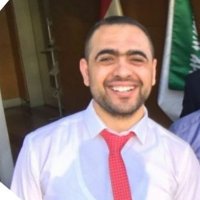 مستشار, منسق, مخطط,  مدربمطور اعمالالتولد : بغداد 1983Turkey, Istanbul+90 506 486 1489الجنسيه :عراقي nasaifjassem@gmail.comالخبراتمستشار رئيس مجلس الاداره لشؤون التعليم والتسويقمدراس الفايز الدولية November 2015 – November 2016 (1 year 1 month)مؤسس ورئيس فريق قسم الكامبردجمدارس الفايز الدوليةJune 2015 – November 2015 (6 months)مدرس حاسوبمدارس الفايز الدوليةNovember 2014 – June 2015  مؤسس ومتخصص في تقنيه الحواسيب والبرامجيات شركه عالم التكنولوجيا / العراق / وكيل رسمي لمايكروسوفت العالميةNovember 2012 – June 2014 (1 year 8 months)مدير قسم الاعلام الخارجي المفوضية العليا المتسقلة للانتخابات/بغدادNovember 2010 – August 2012 (1 year 10 months)مدير الموقع الالكتروني وعضو لجنة التخطيط الستراتيجي المفوضية العليا المستقلة للانتخابات / بغدادJuly 2007 – August 2010 (3 years 2 months)موظف مساعدالبرلمان العراقي/بغدادNovember 2006 – November 2007 (1 year 1 month)الشهادات والدورات تأسيس الشركات في تركياZobu Consulting November 2016 التفاوض التجاري وحل النزاعاتConflictus Conflict Resolution Training and Consultancy / Uyuşmazlık Çözümü Eğitim ve DanışmanlıkNovember 2016 ورشة مواقع التواصل الاجتماعي والادوات المساعده لها Sivil Toplum Geliştirme Merkezi (STGM) - Civil Society Development CenterNovember 2016 كورس اللغه التركيه – المستوى الثالثFatih Sultan Mehmet Vakıf Üniversitesi Sürekli Eğitim MerkeziOctober 2016 متخصص في مجموعه البرامج المكتبيه Microsoft, License wU4Uv-FM6MSeptember 2012 المحتوى الاعلامي لحملات التوعية الانتخابيةUNDPMarch 2012 محتوى المواقع الالكترونيةThe International Foundation for Electoral SystemsJune 2011 متخصص معتمد في تطوير المواقع الالكترونية بتقنية مايكروسوفت Microsoft, License D407-7377June 2011  أدوات واستراتيجيات القرن 21 ووسائل الإعلامIREX EuropeDecember 2011 أخصائي الدعم التقنيASK PC Academy, License ASK0153May 2009 التعامل مع وسائل الإعلامInstitute for War & Peace Reporting (IWPR)December 2008 التعليمجامعة سانت كلمنتس - العراقماجستير في علوم الحواسيب / تطوير المواقع الالكترونية 2009 – 2012جامعة سانت كلمنتس - العراقبكالوريوس في علوم الحواسيب2004 – 2008معهد التكنولوجيا / بغدادالاجهزة الالكترونية والحواسيب2001 – 2003المهارات•	كتابة الاخبار والتقايرير "عربي"•	التفاوض وحل النزاعات•	مطور مواقع الكترونية•	محاضر ومدرب•	صيانة الحواسيب والشبكات•	جيد في التعامل مع مجموعه البرامج المكتبية لمايكروسوفت•	ادارة المشاريع•	التخطيط ودراسات الجدوى•	ادارة متقدمة•	التسويق•	تطوير الاعمال•	التعامل مع مواقع التواصل الاجتماعي•     قابلية على السفر وانجاز الاعمالاللغاتعربياللغة الأم تركيمحدودة على مستوى العملانكليزيمحدودة على مستوى العملللتفضل بزيارة صفحتنا على موقع لنكد إن : Https://Tr.Linkedin.Com/In/Nsaif-Alobaidiمدارس الفايز الدولية, شركه عالم التكنولوجيا ,المفوضيه العليا المستقله للانتخابات,البرلمان العراقيالاعمال السابقهجامعه سانت كلمنتس  / ماجستير في تطوير المواقع الالكترونيةالتعليم